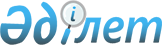 Қазақстан Республикасы азаматтарының Армения Республикасында тіркелген жекелеген көлік құралдарын Қазақстан Республикасына әкелуі мен пайдалануының кейбір мәселелері туралыҚазақстан Республикасы Үкіметінің 2020 жылғы 20 мамырдағы № 306 қаулысы.
      Қазақстан Республикасының Үкіметі ҚАУЛЫ ЕТЕДІ:
      1. Қазақстан Республикасының Ішкі істер министрлігі 2023 жылғы 1 наурызға дейін заңнамада белгіленген тәртіппен мынадай шаралар қабылдасын:
      1) Қазақстан Республикасы Салық кодексінің 553-бабы 4-тармағының 1.1) тармақшасына сәйкес мемлекеттік тіркеу үшін алым мен Қазақстан Республикасы Салық кодексінің 615-бабына сәйкес мемлекеттік баждар төлей отырып, Армения Республикасының уәкілетті органдарында Қазақстан Республикасының азаматтарына тіркелген және Қазақстан Республикасына 2020 жылғы 1 ақпанға дейін әкелінген, жүргізу органдары сол жақта орналасқан көлік құралдарын тіркеу;
      2) осы қаулының 1-тармағының 1) тармақшасында көрсетілген көлік құралдарын тіркеу кезінде берілетін мемлекеттік тіркеу нөмірі белгілерінің типін бекіту;
      3) меншік иесі осы қаулының 1-тармағының 1) тармақшасында көрсетілген, тіркелген көлік құралдарын бастапқы тіркеу не Қазақстан Республикасынан тыс жерлерге шығару туралы шешім қабылдаған жағдайда оған қатысты тіркеу іс-әрекеттерін жасауды қамтамасыз ету бойынша шаралар қабылдасын.
      Ескерту. 1-тармаққа өзгерістер енгізілді - ҚР Үкіметінің 02.09.2020 № 553 (01.09.2020 бастап қолданысқа енгізіледі); 27.02.2021 № 104 (01.03.2021 бастап қолданысқа енгiзiледi); 24.03.2022 № 156 (01.01.2022 бастап қолданысқа енгiзiледi) қаулыларымен.


      2. Қазақстан Республикасының Цифрлық даму, инновациялар және аэроғарыш өнеркәсібі министрлігі көлік құралын тіркеуді жүзеге асыру кезінде Армения Республикасының уәкілетті органдары берген көлік құралдарын тіркеу құжаттарының түпнұсқаларын және мемлекеттік тіркеу нөмірі белгілерін меншік иелері сұрағанға дейін сақтауды және осы қаулының 1-тармағының 1) тармақшасында көрсетілген көлік құралдары Қазақстан Республикасынан тыс жерлерге шығарылған жағдайда оларды беруді қамтамасыз етсін.
      3. Қазақстан Республикасы Қаржы, Индустрия және инфрақұрылымдық даму министрліктері осы қаулының 1-тармағының 1) тармақшасында көрсетілген, тіркелген көлік құралдары меншік иелерінің салық міндеттемелерін төлеу және міндетті техникалық қарап-тексеруден өту мүмкіндігін қамтамасыз етсін.
      4. Қазақстан Республикасы Ақпарат және қоғамдық даму министрлігі мүдделі мемлекеттік органдармен бірлесіп, меншік иесі оны бастапқы тіркеу не Қазақстан Республикасынан тыс жерлерге шығару туралы шешім қабылдағанға дейін осы қаулының 1-тармағының 1) тармақшасында көрсетілген, тіркелген көлік құралдарын пайдалануға шектеулердің жоқ екені жөнінде түсіндіру жұмысын жүргізуді қамтамасыз етсін.
      5. Қазақстан Республикасы Қаржы, Экология, геология және табиғи ресурстар министрліктері мүдделі мемлекеттік органдармен бірлесіп, осы қаулының 1-тармағының 1) тармақшасында көрсетілген, тіркелген көлік құралының меншік иесі оны бастапқы тіркеу туралы шешім қабылдағанға дейін кедендік баждарды, бастапқы тіркеу үшін алымдарды және өндірушілердің (импорттаушылардың) кеңейтілген міндеттемелері шеңберінде қалдықтарды жинауды, тасымалдауды, қайта өңдеуді, залалсыздандыруды, пайдалануды және (немесе) кәдеге жаратуды ұйымдастыру үшін төлемді төлеу қажеттігінің жоқ екені жөнінде түсіндіру жұмысын жүргізуді қамтамасыз етсін.
      6. Қазақстан Республикасы Қаржы және Ішкі істер министрліктері Еуразиялық экономикалық одақтың құқықтары мен Қазақстан Республикасының заңнамасын бұза отырып, 2020 жылғы 1 ақпаннан кейін Қазақстан Республикасына Армения Республикасынан көлік құралдарын әкелуді жүзеге асырған адамдарға қатысты заңнамада белгіленген шараларды қабылдасын.
      7. Қазақстан Республикасы Бас прокуратурасы (келісу бойынша) және Ұлттық қауіпсіздік комитеті (келісу бойынша) 2021 жылғы 1 желтоқсанға дейін ішкі істер органдарының басқа елдердің уәкілетті органдарында тіркелген көлік құралдарымен Қазақстан Республикасының Мемлекеттік шекарасын кесіп өту туралы мәліметтерге, олардың иелері және оларды жүргізетін адамдар туралы деректерге қолжетімділігін ұйымдастыру үшін "Әкімшілік іс жүргізудің бірыңғай тізілімі" және "Бүркіт" ведомстволық ақпараттық жүйелерін интеграциялауды қамтамасыз етсін.
      8. Қазақстан Республикасы Ішкі істер, Қаржы, Индустрия және инфрақұрылымдық даму, Экология, геология және табиғи ресурстар, Цифрлық даму, инновациялар және аэроғарыш өнеркәсібі министрліктері заңнамада белгіленген тәртіппен осы қаулыдан туындайтын шараларды қабылдасын.
      9. Осы қаулы алғашқы ресми жарияланған күнінен бастап қолданысқа енгізіледі.
					© 2012. Қазақстан Республикасы Әділет министрлігінің «Қазақстан Республикасының Заңнама және құқықтық ақпарат институты» ШЖҚ РМК
				
      Қазақстан РеспубликасыныңПремьер-Министрі 

А. Мамин
